          19 апреля  учащиеся 7 г класса в рамках профориентации посетили музей Краснодарского университета МВД. Ребятам показали оружие ВОВ, а также современное автоматическое оружие. Рассказали историю создания музея.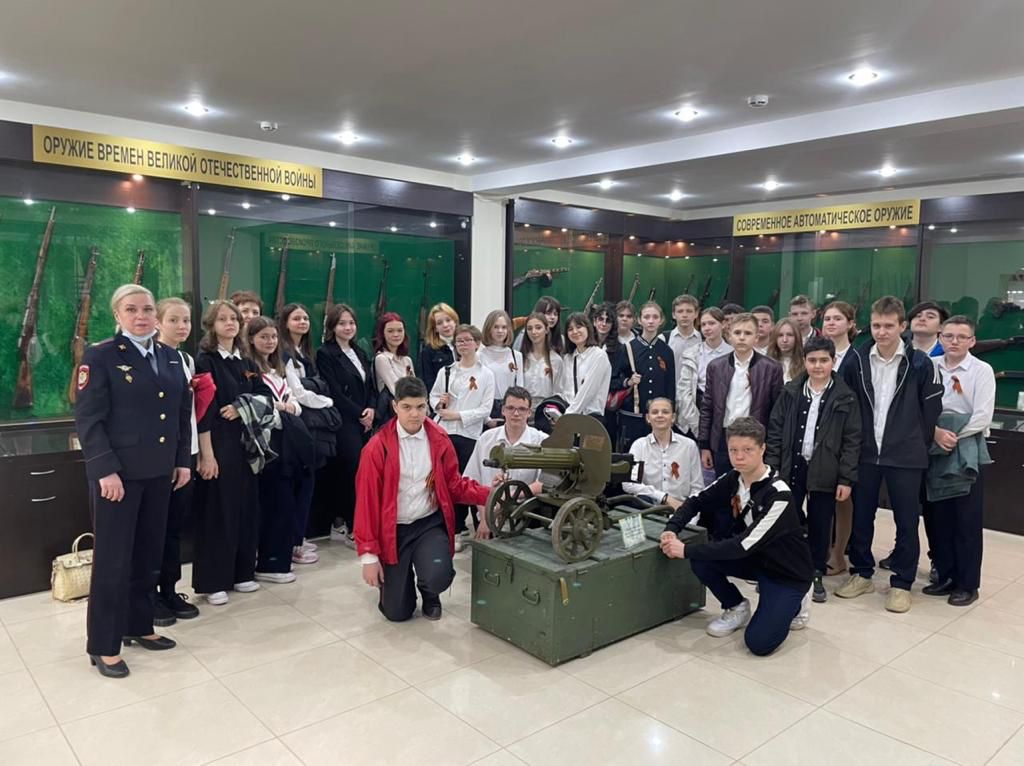 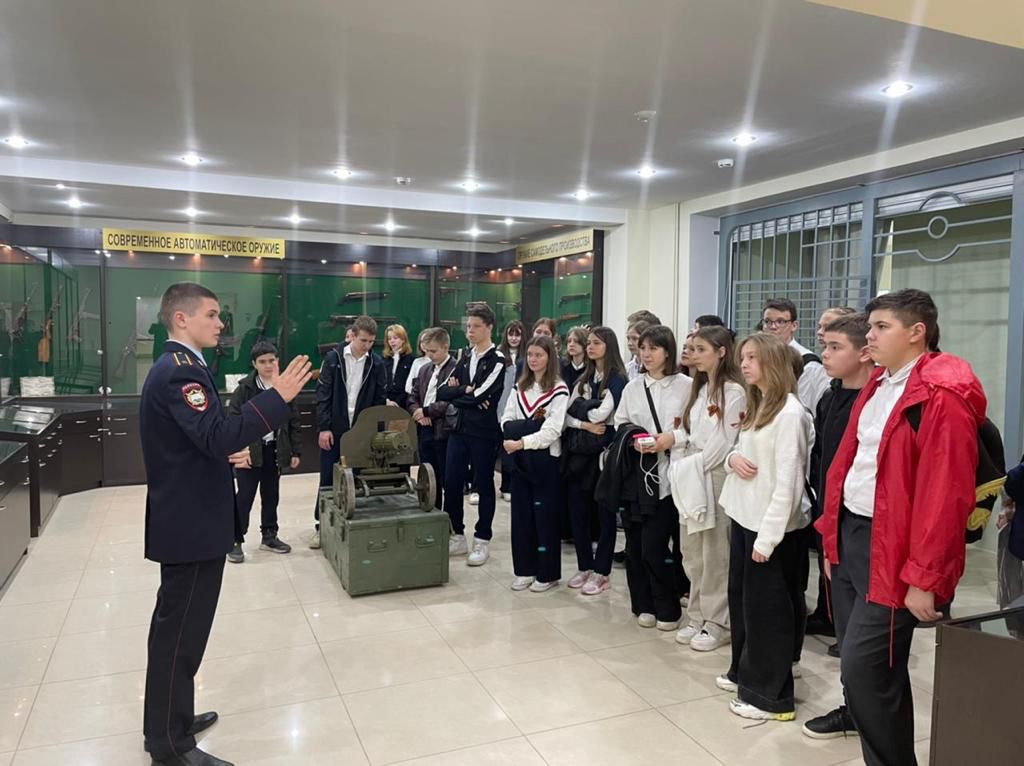 